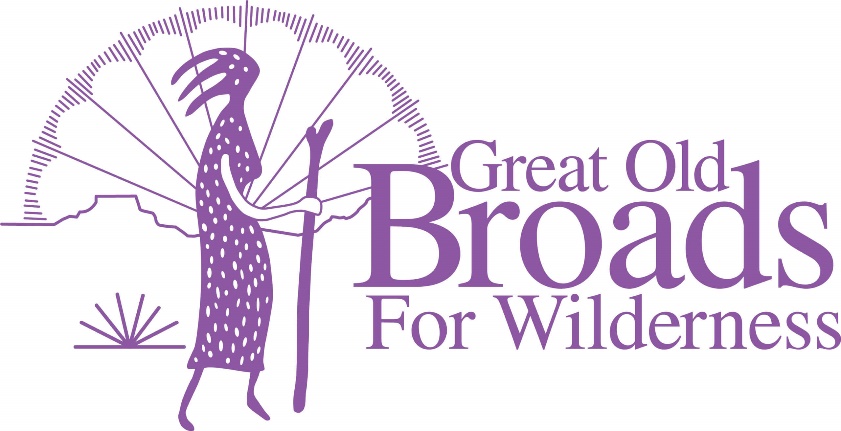 Cascade Volcanoes Chapter Meeting AgendaMay 17, 20225:30 – 8:30pmCommunity Room Kennedy School McMenamins5736 NE 33rd Ave. PortlandEat and Socialize 5:30 – 6:30Welcome!  Happy Spring!						LauriePresentation:     “Monitoring Recreation and Solitude in Salmon Huckleberry Wilderness”, Nathaniel Brodie/Rachel Drake
Wilderness and West-Zone Trails Manager ADVOCACYSource to Sea EventsPortland July 10 Picnic Kelly Point Park	Laurie Astoria Event July 14				MickyHood River July 4					MickyRally for Salmon 6/25 10am Willamette Park	Laurie  Oregon Forest Issues	Mt Hood Proposal		MickyOregon Sign on Letter					DarlenePumice Plain						SusanTimber sales on Legacy Forests in Private Lands	Laurie  Center for Responsible Forestry Clark County Issues					Heidi/Laurie STEWARDSHIP  Recreational Site/Solitude Monitoring Grant	LaurieIn person Training June 2, 2022 ZigZag, Or	  MEMBERSHIP	A. Tabling updates					Diane		B.   Tabling opportunities 6/25 Rally for Salmon  Laurie	C.   7/4, 7/10, 7/16 Source to Sea Events EDUCATION  Equity and Justice Care Call May 19		Linda FUNDRAISING Portland Century Ride/Oregon Bike June 19 (Troutdale)      Harvest Century Ride Sept 25 Forest Grove      Laurie FUNSteigerwald NWR Hike May 22 2:30pm with Sally	LaurieCampout     Moorehead Campground	8/11 – 8/14		Micky		Committee meeting June 20 7pm on zoom			 July 10 picnic on the Columbia River	Committee meeting May 31 7pm on zoom		Laurie2023 Grand Coulee Broadwalk April 13 – 17, 2023		MickySpeakers, Stewardship, Food, Fun, Hikes and More!!Other??????